Floyd County Head Start: Birth to Five Dental ExamDate of Exam: _________________________________________		Fax Completed Exam to 812-948-6989Child’s Name: _________________________________________		Date of Birth: _____________________Insurance Type, Check all that apply: Medicaid/EPSDT 			Head Start Pay			 Private Insurance 			 Other: ______________Purpose of Visit, Check all that apply: Prophylaxis			 Cleaning		 Fluoride 		 X-Rays	        Oral Education            Treatment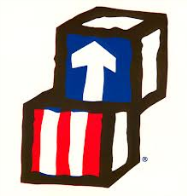 	      Doctor’s Printed Name:  __________________________________   Doctor’s Signature:  ____________________________________                      Doctor’s Phone Number: __________________________________    Fax Number: _________________________________________		Floyd County Head Start: Birth to Five Dental ExaminationsAtención Padres,• Los niños deben tener un examen dental dentro de los 30 días de la inscripción en el programa o una cita para el examen dental que se pueda verificar. Debe informar todas las citas a la Oficina de Salud.• Ofrecemos asistencia financiera si su hijo no tiene Medicaid/HHW o seguro dental. Comuníquese con la oficina de Salud para obtener una referencia y una carta de asistencia.• Si su hijo ha tenido un examen dental en los últimos 6 meses NO hay necesidad de repetir el examen. Puede llevar el formulario de examen dental al dentista para completarlo y devolverlo.• Si su hijo no tiene un dentista, a continuación se enumeran los dentistas que trabajan en estrecha colaboración con Head Start.  Clarksville Dental Care				529 E. Lewis and Clark Pkwy, Clarksville			(812)725-9200*Jeffersonville Pediatric Dentistry	2929 Charlestown Pike, Jeffersonville				(812)941-0588*Kid’s Dentistree				2325 Green Valley Rd., New Albany			 	(812)944-9300  Kidz Smile Dentistry				3120 Blackiston Mill Rd., New Albany		 	(812)941-0008  New Albany Pediatric Dentistry	4317 Charlestown Rd, Suite 105, New Albany		(812)258-9626  Family Health Center 				1319 Duncan Ave., Jeffersonville				(812)283-5980* Hablan españolSi tiene alguna pregunta o inquietud, puede llamar a la Oficina de Salud al (812) 948-6981. El número de fax de la Oficina de Salud es 812-948-6989.Has child previously seen a dentist?:   No       YesTreatment Needed:    No    Yes  (Restoration, pulp therapy, extraction)     If Yes:Date of Treatment Appointment:     ______/_______/ _______ Approximate Number of Visits Needed: ______________Recall Visit Date:  _______________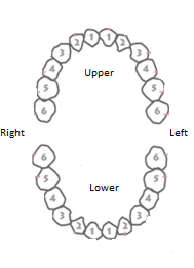 Please mark teeth that need treatmentComment: (Treatment Plan)